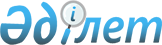 О внесении изменений в Положение о Консультативном комитете по информатизации, информационно-коммуникационным технологиям и защите информацииРешение Коллегии Евразийской экономической комиссии от 19 декабря 2023 года № 177.
      В соответствии с пунктами 7 и 44 Положения о Евразийской экономической комиссии (приложение № 1 к Договору о Евразийском экономическом союзе от 29 мая 2014 года), в целях реализации пунктов 5 – 7 Протокола об информационно-коммуникационных технологиях и информационном взаимодействии в рамках Евразийского экономического союза (приложение № 3 к указанному Договору) Коллегия Евразийской экономической комиссии решила:
      1. Внести в Положение о Консультативном комитете по информатизации, информационно-коммуникационным технологиям и защите информации, утвержденное Решением Коллегии Евразийской экономической комиссии от 2 июня 2016 г. № 53, изменения согласно приложению.
      2. Настоящее Решение вступает в силу по истечении 30 календарных дней с даты его официального опубликования. ИЗМЕНЕНИЯ,
вносимые в Положение о Консультативном комитете по информатизации, информационно-коммуникационным технологиям и защите информации
      1. Подпункт "з" пункта 11 после слова "председателя" дополнить словами "и ответственного секретаря".
      2. В пункте 14 слова "председателем Комитета" исключить.
      3. Подпункт "б" пункта 15 изложить в следующей редакции:
      "б) осуществляет контроль за подготовкой материалов по вопросам, включенным в повестку дня заседания Комитета;".
      4. В пункте 19 слова ", сотрудников Комиссии" исключить.
      5. В пункте 24:
      а) после слов "Председатель Комитета" дополнить словами "(заместитель председателя Комитета)";
      б) слова "уполномоченных органов и" исключить.
      6. В первом пункте 30:
      а) в абзаце первом слова "30. Члены Комитета участвуют" заменить словами "Члены Комитета участвуют";
      б) в абзаце втором слова "свое мнение" заменить словом "позицию".
					© 2012. РГП на ПХВ «Институт законодательства и правовой информации Республики Казахстан» Министерства юстиции Республики Казахстан
				
      Председатель КоллегииЕвразийской экономической комиссии

М. Мясникович
ПРИЛОЖЕНИЕ
к Решению Коллегии
Евразийской экономической комиссии
от 19 декабря 2023 г. № 177